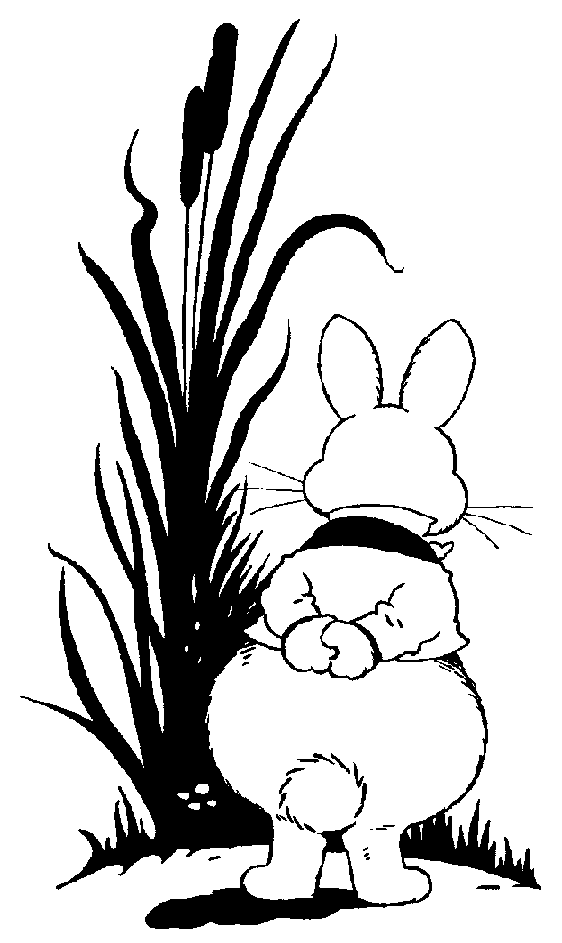 Please Print ClearlyDate ___________________Name ________________________________________________________________________Address ______________________________________________________________________City/Town ______________________________________ State_________    Zip ____________Home Phone __________________________    Cell Phone_____________________________Email: ________________________________________________________________________Emergency Phone _______________________ Contact Person _________________________Education: College, if applicable___________________ Degree(s) _______________________Other________________________________________Major____________Minor___________Professional/Work Experience__________________________________________________________________________________________________________________________________Volunteer Experience ________________________________________________________________________________________________________________________________________Affiliations or Connections (which may enrich your experience here or which may help the Museum)________________________________________________________________________________________________________________________________________________________________________Interests/Skills/Hobbies ____________________________________________________________________________________________________________________________________________________________________________________________________________________References _____________________________________________________________________________________________________________________________________________________________________________________________________________________________Availability to Volunteer:Please circle all that apply                 Winter              Summer              Weekends              Year roundSunday          Monday         Tuesday         Wednesday         Thursday         Friday         Saturday		Morning	AfternoonPlease circle the positions that are of interest to you.  Training will be provided.Administrative			General Office	Attendants	Thornton Burgess ExhibitBuilding & Grounds	Ground Maintenance	Special Projects          Weeding & WateringEducation	Vacation Programs	Special ProjectsGift Shop	CashierJam Kitchen	Food PrepReception	Greeter